Senior EnglishNovember 2019Library research:  December 3rd/5th   (full period)Class time given-  December 9/11th*Note:  If you finish your project early, you may work on your novel project (starting November 21st)*Term I Group Project:  (partner groupings) Value:  15% of term II Each person will be evaluated separately for their own content and delivery of their parts of the presentation.  Criteria: quality of the slides (clear, precise, engaging, correct, well researched, well documented) & the physical delivery of the topic (volume, clarity of speech, depth of knowledge of material, ability to respond to spontaneous questions, obvious quality of academic research & quality of English.)Presentation date: 16th/18thOn this day, you must come to class with your laptops fully charged. You will have already done a ‘tech check’ to ensure you are ready to go.For the first half you will present and for the second half you will be a visitor.  You will probably present three to four times.Freedom of ExpressionTopic:  Our extension from the study of satire forces us to confront some difficult questions:  What is exactly is free speech? Where is the boundary between free speech and hate speech?  How do we push people into facing issues (moral and ethical) that can be uncomfortable, but need to be addressed?  What are the laws that protect us from hate speech and equally,  protect us from being controlled or censored by others?Directions:With your partner (Ms. Dobie’s choice), you will choose ONE topic and create an 8-10 minute digital slideshow (Prezi, Powerpoint etc.).  You must apply *scholarly research (Ms. Patrick will direct you on this) to ensure that your information is reputable and able to serve as a basis for your exploration of this issue.  You are teaching your peers the key elements of your topic and from your discussion and explanation; they will be better equipped to answer some of the thorny questions above.Your PowerPoint must have at least 12 slides.There should be only key language and images on your slides – the presentation serves as a visual cue to your oral explanation.  (No full sentences unless it is quotes or really requires the full lines.)Use graphic organizers:  time lines, arrows, info boxes etc. to help carry your points across to your audience.You may embed short video clips (30 seconds to one minute maximum) of interviews, reputable analysts and academics who  say effectively what you cannot.*You may use images (remember to keep all url addresses and post just below your image.)Think about how you want your peers to interact with you.  Do you want to ask them some questions to start?  Do you want them to guess (re:  statistics, titles, names etc.)  Make this an engaging presentation that keeps people interested and awake!Use cue cards when you present.  The cards will contain the bulk of the story you are trying to tell.Know your material.  Only use you cue cards as a guide. Look at your audience.Try to use Canadian sources and Canadian data bases when possible.Research scholarly material as well as other reliable, solid sources that help support your lesson.*When you are doing research and you come upon a clip or a specific quote which, if you reduce it to a synopsis will render it less effective, then choose to include it as a whole.* (Remember to keep track of all ‘works cited’ information.)Check List:Minimum of 12 slides  (~8-10 minute presentation)The first slides should clarify your inquiry question.Cue cards with at least 14 font bold typing.Images (with url’s below)Embedded video (search ‘how to embed YouTube’ into PowerPoint)Works Cited: journalistic source/newspaper, news from reputable` internet or TV. scholarly material.  KEEP TRACK OF ALL YOUR SOURCES (type and the information required to complete a M.L.A. 8th edition Works Cited page (important).  Do not simply use Bib me…the format is incorrect.As you create your slide show, consider the idea that you are ‘telling a story’.Do not exceed 10 minutes. (I will cut you off.) Send me a file of your handout with a works cited list so that students can do more follow up on this topic. (include your names and your project inquiry title at the top.) pdobie@vsb.bc.ca (Put it into a Word Document)“It is the lifeblood of our democratic system. It is the vehicle by which any of us can appeal to public support for the redress of our various grievances.”  Alain Borovoy – Free Speech Advocate“ (…) short-term self-interests will always seem more important.” Borovoy“Eternal vigilance is the price of freedom.” BorovoySenior English Ms. Dobie and Ms. PatrickTOPICS FOR FREE EXPRESSION INQUIRY LIBRARY RESEARCH PROJECTDefinition of free speech found in the Canadian Charter of Rights and Freedoms.   (overview of the definition and the history.) &http://laws-lois.justice.gc.ca/eng/Const/page-15.html 1b. Free Expression Champion – lawyer Brian McLeod Rogers“Over the next three decades, Brian worked on many landmark free expression cases. Some of the most important involved libel and defamation law. Today, Brian is regarded as a leading expert in this area, which he describes as “the invisible hand
of censorship.”http://www.freedomtoread.ca/articles/brian-macleod-rogers-just-cause/#.Wfi6SGhSzIUhttp://www.huffingtonpost.ca/brian-rogers/libel-law_b_1971372.htmlBannings and  burnings in history -censored material over the ages.  http://www.freedomtoread.ca/links-and-resources/bannings-and-burnings-in-history/#.WfjjrmhSzIUhttp://www.freedomtoread.ca/links-and-resources/works-in-english-on-free-expression-and-censorship-in-canada/#.WfjkNmhSzIUCreate a timeline and a list of novels (and other work) that has been censored (Try to keep a Canadian perspective, but you may branch out.) *Choose a few of these examples, explain the titles & nature of the ‘offending’ material and the background of the people launching the complaint.*Asha’s Moms- The Surrey School District #36  banned books from Surrey Schools.  James Chamberlain, a primary school teacher,  takes them to court and it goes all the way to the Supreme Court of British Columbia (1990)https://en.wikipedia.org/wiki/Asha%27s_Mumshttp://www.cbc.ca/news/canada/school-board-rejects-books-with-gay-parents-for-bad-grammar-1.392499https://en.wikipedia.org/wiki/Chamberlain_v_Surrey_School_District_No_36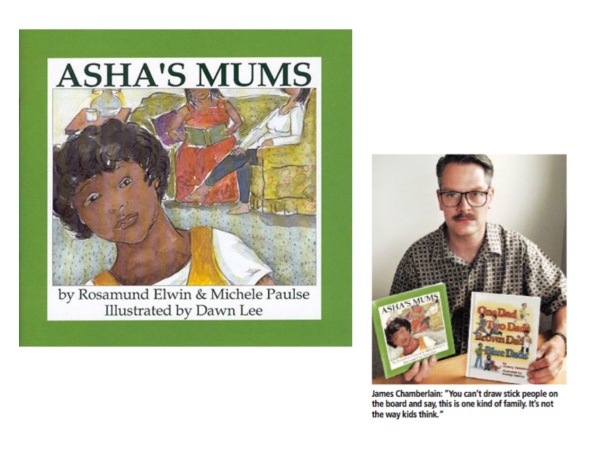 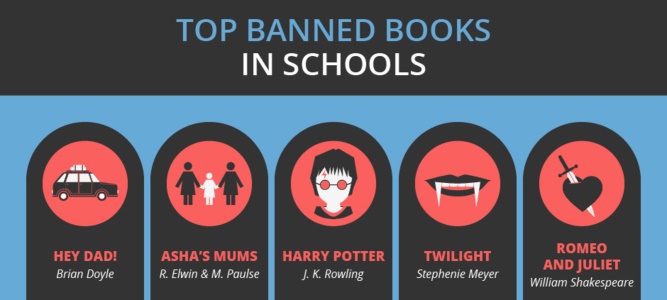 Understanding Canada Defamation Law (For those of you who wonder if you what you are writing might get you sued!)http://www.freedomtoread.ca/links-and-resources/understanding-canadian-defamation-law/#.WfizkGhSzIUExplain slander and libel and now the ‘all too real’:  “libel chill” (including your consumer reviews on the internet!Life stories:  The following list is some people who, because of something they wrote, were censored, jailed, tortured and even murdered.  What was the nature of their writing?  For whom was it destined?  How was their writing disseminated? (via newspaper articles? Novels? Plays?  Internet blogs?) If still living, what is their current situation? Jamal Khashoggi  - Saudi Arabian journalist – resident of the U.S./ Wrote OpEds for Washington Post.murdered on October 2nd – circumstances not yet revealed.  Read his last op ed.Lio Xiabobo: China’s only Nobel Peace Prize winner sentenced to imprisonment for his work and died of liver complications in prison.https://citizenlab.ca/2017/07/analyzing-censorship-of-the-death-of-liu-xiaobo-on-wechat-and-weibo/https://www.amnesty.org/en/latest/news/2017/07/china-must-release-critically-ill-liuxiaobo/ -Liu Xiaobo -Chinese authorities are not letting him leave the country to receive treatment for his latestage liver cancer -Nobel Peace Prize Winner -Jailed for 11 years in 2009 for “inciting subversion of state power” -Amnesty International recognized him as a Prisoner of Conscience, detained solely for exercising his human rights.Salman RushdieKen WiwaToni Morrison		Oscar Wildehttps://www.theguardian.com/books/2011/apr/27/dorian-gray-oscar-wilde-uncensoredJudy BlumeJ.K. RowlingWilliam ShakespeareVladimir NabokovKurt VonnegutD.H. LawrenceOther?5b. Dorit Rabinyanhttp://time.com/4754208/all-the-rivers-dorit-rabinyan-book-ban/https://www.nytimes.com/2017/05/03/books/its-complicated-the-path-of-an-israeli-palestinian-love-story.htmlhttps://www.theguardian.com/world/2017/apr/08/dorit-rabinyan-novel-censorship-israelCanadian books that have been challenged or banned:http://www.cbc.ca/books/banned-books-week-11-canadian-books-that-have-been-challenged-1.4311368Mohamed Fahmy:  Sentenced to seven years in Egyptian prison for journalistic work.The story of  Mohamed Fahmy.  This Egyptian born Canadian journalistic was jailed for months for his journalism work with Al Jazeera News – English.What is the story? What are / were his rights as a journalist? What is the impact on the right to tell a journalistic story?(He is now an adjunct professor at U.B.C.)https://www.amnesty.org/en/latest/news/2017/04/turkey-journalists-around-the-worlddemand-release-of-more-than-120-jailed-colleagues/https://www.amnesty.org/en/latest/news/2015/02/egypt-deportation-al-jazeera-journalistmust-not-overshadow-continuing-plight-baher-mohamed-andFree Speech Advocates in Canada and elsewhere:  (highlight the work of two  advocates within one presentation, focusing on their writings and some of their experiences.)Charles Monpetit: http://www.freedomtoread.ca/articles/talking-censorship-and-sensibility-with-charles-montpetit/#.Wfi1zWhSzIUInterviewed by Vancouver’s Mark Leirin-Young.Censorship in Quebec schools.Alain Borovoy: http://www.freedomtoread.ca/articles/challenges-in-every-generation-alan-borovoy-in-conversation/#.WfjjhGhSzIUJessie Housty:  First Nations woman from Bella Bella, British Columbia.  The only library burned down and this young woman crusaded to rebuild it with help from the world.http://www.freedomtoread.ca/articles/heiltsuk-cultural-architect/#.Wfi5w2hSzIUAlan M. Schrader:http://www.freedomtoread.ca/articles/word-warrior/#.Wfi5iWhSzIUPatsy Aldana:  Supporting the Rights of Children to Readhttp://www.freedomtoread.ca/articles/breaking-ground-patsy-aldana-in-conversation-with-peter-carver/#.WfjAnmhSzIUhttps://en.wikipedia.org/wiki/Convention_on_the_Rights_of_the_ChildStudies of Internet filtering, network interference, and other technologies and practices that impact freedome of expression online.Ron Beibert and Cyberspace:   Free Expression On-LineRon Deibert is one of the most important and prominent figures defending human rights and free expression in the rapidly shifting frontier of media and technology.He is the director of the Canada Centre for Global Security Studies and the Citizen Lab research centre at the Munk School of Global Affairs at the University of Toronto.http://www.freedomtoread.ca/articles/cyberspace-visionary/#.Wfi7o2hSzIUCitizen Lab / University of Toronto: https://citizenlab.ca/about/Keyword Censorship in OnLine  Mobile Games (China)https://citizenlab.ca/2017/08/chinesegames/https://citizenlab.ca/2017/08/nso-spyware-mexico-corruption/https://citizenlab.ca/2017/06/reckless-exploit-mexico-nso/Protect Your Digital Presence:https://citizenlab.ca/2017/08/citizen-labsecureaccounts/Internet Filtering- What is it and how does it work?  Who are the forces promoting it? How might it impact free speech?  What are the concerns? How do we protect younger children on the internet? Where does the responsibility lay?“What the Internet filtering software programs claim to do is protect children from offensive images/websites/information. And it’s all automated. But this is an impossible task, to control human language at that micro level. Filters will always block some constitutionally protected speech. For instance, certain filters for sexually explicit information will block “breast chicken” or “breast cancer” or any word with “sex” embedded within.” Organizations which support freedom of expression:What is P.E.N. Canada?  Who does it help? What is its mission? Tell a story about a writer in exile who lives in Canada.http://pencanada.ca/https://pencanada.ca/programs/writers-in-exile/Freedom to Read Foundation: http://www.ftrf.org/  (American)What is Amnesty International?  Who does it help? What is its mission?  Tell a story about a writer, author, journalistic, blogger, playwright who has suffered censorship, repression, abuse, loss of income, loss of life because of what they have written.https://www.amnesty.ca/about-us -Mission: to conduct research and generate action to prevent abuse of human rights, looks to seek justice for those whose rights have been violated -Vision: every person enjoys all the human rights enshrined in the Universal Declaration of Human Rights -Independent of any government, political ideology, economic interest or religion Writers/Artists who have been censored/ jailed/ murdered.Bloggers:https://www.amnesty.ca/blog/bangladesh-blogging-can-get-you-killedContains details about the murder of Faisal Arefin Dipon (a publisher of secular books) -Article about a man who was on a kill list because he wrote blogs and Facebook posts about women’s rights, minority issues and his scientific outlook. https://www.amnesty.ca/news/news-item/chinese-crackdown-on-uighur-writerscontinues-as-web-editor-jailed Former history teacher was jailed for peaceful expression of cultural/political views. Sentenced to seven years of jail in China -Secret trial -whereabouts unknown https://www.amnesty.ca/news/news-releases/turkey-time-to-remove-the-shackles-onfreedom Right to freedom of expression under attack in Turkey. Abusive prosecutions are brought against activists, journalists, writers and lawyers. -Multiple example of cases: Telmel Demirer was prosecuted for say that Hrant Dink had been killed, Halil Savda has been convicted on multiple occasions for supporting publicly the right to conscientious objection.Saudi Arabian man gets lashes for blogging:https://www.amnesty.org/en/latest/news/2015/05/saudi-arabia-raif-badawi-remainsbehind-bars-a-year-after-being-sentenced-to-1000-lashes/ JOURNALISMWhat is International Center For Journalists?http://www.icfj.org/support-our-work?gclid=EAIaIQobChMInPfH3MWb1wIVSG5-Ch0Pnwk9EAAYAyAAEgKsbPD_BwEProtection of Journalists in Canada and abroad:How are journalists protected in Canada? http://www.freedomtoread.ca/newsbytes/house-of-commons-passes-the-journalistic-sources-protection-act-bill-s-231/#.Wfi0bGhSzIUEthics in journalism? What are the standards of journalism?What are the pillars of journalism that protect us from false information and shoddy work?http://caj.ca/content.php?page=ethics-guidelines (from the Canadian Association of Journalists)http://rsj.journalism.ryerson.ca/ (Ryerson University)http://www.sfu.ca/continuing-studies/programs-and-courses/area-of-study/writing-communications/new-media-journalism.html (S.F.U.)What is fake news?When did the term arise?  What does it mean?  How can we protect ourselves from it?How do computer algorithms prevent us from reading widely?Should we read opinions we do not agree with? Why?SOCIAL MEDIA AND OUR RIGHTS TO INTELLECTUAL PROPERTY AS WELL AS RIGHTS TO PRIVACYFacebook/Social Media and our privacy:https://www.forbes.com/sites/thomasbrewster/2016/06/29/facebook-location-trackingfriend-games/#49382ade35f9From The Guardian (London) https://www.theguardian.com/technology/2016/jun/29/facebook-privacy-secret-profileexposed -issues such as no ability to really make your Facebook “private”, privacy options being removed without the used knowing, ability to create a fake name used to be available but is not available anymore.As you research, you may come up with your own topics that are relevant to the greater question of freedom of expression.  Please feel free to speak to me about an alternate topic.Finally, as you research, if you find important sites that could help me improve this project, please send the link to pdobie@vsb.bc.ca with a brief description of the topic and the article.   Your input is appreciated. Thanks, Ms. DNovember 2019Important Links in the study of censorship and freedom of expression:http://www.freedomtoread.ca/links-and-resources/works-in-english-on-free-expression-and-censorship-in-canada/#.WfjkNmhSzIUOTHER TOPICS:Data miningHow to detect legitimate / factual websites:  How are we supposed to know? What is the impact on politics and voting.  You could add “targeted advertisement”  (micro-advertisement) to social media (Facebook etc.) Where are we with laws in Canada vs the U.S. vs. European Union (more strict).Cybersecurity:Psychological manipulation :  video games/social media/ How is it changing how we interact with the world/interact with each other/make decisions/morality.  Addictions.Psychosphere:  _____________________How are people becoming less able to tolerate someone else’s point of view. (i.e: moving towards ‘beliefs’ (example: climate change) than ‘facts’Lightning Round: Alvin M. SchraderFavourite word: “Compassion”Least favourite word: “War”A word you hope people would use to describe you: “Honest”A sound you love: “Water falling”A sound you hate: “Motorcycles”What profession other than yours would you like to attempt: “Lawyer”What profession would you not like to do: “Police officer”What famous person from history would you invite to dinner: “John Milton”Favourite place on earth: “Honolulu”Favourite banned book: “Adventures of Huckleberry Finn”